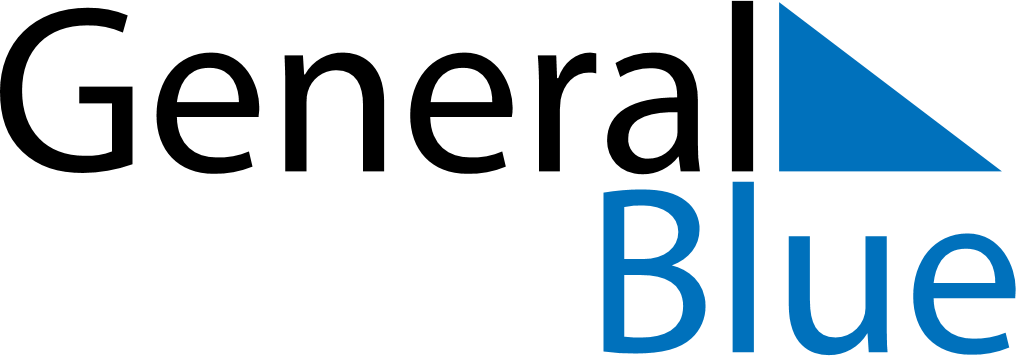 February 2024February 2024February 2024February 2024February 2024February 2024Foam Lake, Saskatchewan, CanadaFoam Lake, Saskatchewan, CanadaFoam Lake, Saskatchewan, CanadaFoam Lake, Saskatchewan, CanadaFoam Lake, Saskatchewan, CanadaFoam Lake, Saskatchewan, CanadaSunday Monday Tuesday Wednesday Thursday Friday Saturday 1 2 3 Sunrise: 8:34 AM Sunset: 5:40 PM Daylight: 9 hours and 6 minutes. Sunrise: 8:32 AM Sunset: 5:42 PM Daylight: 9 hours and 10 minutes. Sunrise: 8:31 AM Sunset: 5:44 PM Daylight: 9 hours and 13 minutes. 4 5 6 7 8 9 10 Sunrise: 8:29 AM Sunset: 5:46 PM Daylight: 9 hours and 16 minutes. Sunrise: 8:27 AM Sunset: 5:48 PM Daylight: 9 hours and 20 minutes. Sunrise: 8:26 AM Sunset: 5:50 PM Daylight: 9 hours and 23 minutes. Sunrise: 8:24 AM Sunset: 5:51 PM Daylight: 9 hours and 27 minutes. Sunrise: 8:22 AM Sunset: 5:53 PM Daylight: 9 hours and 30 minutes. Sunrise: 8:21 AM Sunset: 5:55 PM Daylight: 9 hours and 34 minutes. Sunrise: 8:19 AM Sunset: 5:57 PM Daylight: 9 hours and 38 minutes. 11 12 13 14 15 16 17 Sunrise: 8:17 AM Sunset: 5:59 PM Daylight: 9 hours and 41 minutes. Sunrise: 8:15 AM Sunset: 6:01 PM Daylight: 9 hours and 45 minutes. Sunrise: 8:13 AM Sunset: 6:02 PM Daylight: 9 hours and 49 minutes. Sunrise: 8:11 AM Sunset: 6:04 PM Daylight: 9 hours and 52 minutes. Sunrise: 8:10 AM Sunset: 6:06 PM Daylight: 9 hours and 56 minutes. Sunrise: 8:08 AM Sunset: 6:08 PM Daylight: 10 hours and 0 minutes. Sunrise: 8:06 AM Sunset: 6:10 PM Daylight: 10 hours and 4 minutes. 18 19 20 21 22 23 24 Sunrise: 8:04 AM Sunset: 6:12 PM Daylight: 10 hours and 7 minutes. Sunrise: 8:02 AM Sunset: 6:13 PM Daylight: 10 hours and 11 minutes. Sunrise: 8:00 AM Sunset: 6:15 PM Daylight: 10 hours and 15 minutes. Sunrise: 7:58 AM Sunset: 6:17 PM Daylight: 10 hours and 19 minutes. Sunrise: 7:56 AM Sunset: 6:19 PM Daylight: 10 hours and 23 minutes. Sunrise: 7:54 AM Sunset: 6:21 PM Daylight: 10 hours and 27 minutes. Sunrise: 7:51 AM Sunset: 6:22 PM Daylight: 10 hours and 31 minutes. 25 26 27 28 29 Sunrise: 7:49 AM Sunset: 6:24 PM Daylight: 10 hours and 34 minutes. Sunrise: 7:47 AM Sunset: 6:26 PM Daylight: 10 hours and 38 minutes. Sunrise: 7:45 AM Sunset: 6:28 PM Daylight: 10 hours and 42 minutes. Sunrise: 7:43 AM Sunset: 6:30 PM Daylight: 10 hours and 46 minutes. Sunrise: 7:41 AM Sunset: 6:31 PM Daylight: 10 hours and 50 minutes. 